الاولمبياد للشباب على اسم الكولونيل ايلان رامون وطاقم كولومبيا 2014-2015في موضوع: علم الفلك واستكشاف الفضاءالمرحلة "أ"مسابقة انترنتيه محوسبة تطوير المسابقة: د. ديانا لاوفر، د.يجئال بات-ال، د.روني معلمترجمه المسابقة للعربية: أ.رياض غرهمركزة المسابقة: د.ايلانا هوبفلدمدة المسابقة: ابتداءً من يوم الاربعاء، الموافق: 29.10.2014، حتى يوم الخميس، الموافق 30.10.2014، الساعة الخامسة مساءًا.مبنى النموذج وتوزيع الدرجات: في هذا النموذج اربعه اقسام:القسم الاول: 60 درجهالقسم الثاني: 24 درجهالقسم الثالث: 16 درجاتتعليمات خاصه:يجب تحميل وحفظ الملف في الحاسوب الشخصي. الصفحات 8-14 في الملف هي ورق اجابات.في ورقه الاجابات:يجب ملئ تفاصيل المشتركين (في الجدول).في القسم الاول – يجب الإشارة الى الجواب الاأكثر ملائمه (مثال: بواسطة تغيير لون الحرف او الخلفية).في القسم الثاني – يجب الإجابة على الموضوع الذي اخترته بما لا يتعدى من 5 الى 10 أسطر.في القسم الثالث – يجب الإجابة على كل سؤال بما لا يتعدى السطرين حتى الاربعه أسطر.ادخال إجابات المجموعه المشتركه في استماره عبر الانترنت وعنوانه:https://docs.google.com/forms/d/1hwISiwV5XO1kDF124hJyRu8VUtDEIRPabAmphn-XarA/viewform 
وارسالهللمزيد من التفاصيل الرجاء التوجه الى مرينا ارميا تش، هاتف 08-9342351. science.teaching@weizmann.ac.il القسم الاول:عليكم الإجابة على 15 سؤالاً من بين 16 سؤال. اجابه صحيحه تَمنَحُكَ 4 درجات. مجموع الدرجات هو 60 درجة. لكل سؤال توجد اجابه صحيحه واحدة فقط، عليك حذف السؤال الذي تم التنازل عنه. يجب اختيار الإجابة الاكثر ملائمه. من الممكن اضافة ملاحظات. الأسئلة: قسم ب:عليكم الإجابة باختصار على اربعه أسئلة من بين الخمسة التي امامكم. يجب الإجابة على كل واحد من المواضيع المختارة بما لا يتعدى 5-10 أسطر. اجابه كامله تمنحك 6 درجات. مجموع الدرجات 24 درجه.اختر أحدى التجارب العلمية التي أطلقتها اسرائيل عبر المكوك الفضائي كولومبيا عام 2003، ما هو هدف التجربة وكيف اجريت القياسات؟ وما هي النتائج؟في العام الماضي اكتشف عدد من الكواكب خارج المنظومة الشمسية والتي أطلق عليها كواكب شبيهة الارض، اشيروا الى خصائص هذه الكواكب وما هو السبب لأطلاق عليها هذه التسمية؟ اختاروا مجموعه التي فيها كوكب واحد من الكواكب المعروفة وصفوا بالتفصيل المعلومات المتوفرة عنها.أي نوع من الامدادات يجلبونها لرواد الفضاء الذين يخيمون في محطه الفضاء وكيف؟ما هو الهدف من مهمه الفضاء روزيتا (Rosetta Mission) والتي ارسلت نحو 67P تسوريموف جرسيمنكو، وكيف تم تصميم المركبة الفضائية لتلبيه هذه المهمة؟ما هي الاهداف من المهمة الفضائية جايا لوضع تلسكوب فريد في الفضاء (Gaia Mission).قسم ج:  شاهدوا الفيديو "رحله النظام الشمسي" حول النظام الشمسي واجيبوا باختصار على الأسئلة التأليه ,اجابه كامله عن جميع الأسئلة تمنحك 16 درجات:https://www.youtube.com/watch?v=4qwRZj7zfkAكيف تفسر "ثبات" الكواكب السيارة عند دورانها حول الشمس؟ما هو سبب سطوع كوكب الزهرة في السماء اثناء الليل؟اين يتواجد حزام الكويكبات الرئيسي؟ما هي اسماء الاقمار الكبيرة لكوكب المشتري؟من أي المواد تتكون حلقات زحل؟أي مركبه فضائية زارت اورانوس ونبتون؟أي اجسام يمكن العثور عليها في حزام كويبر؟أي اجسام يمكن العثور عليها في سحابة اورط؟بالنجاح !ادخال إجابات المجموعه المشتركه في استماره عبر الانترنت وعنوانه:https://docs.google.com/forms/d/1hwISiwV5XO1kDF124hJyRu8VUtDEIRPabAmphn-XarA/viewform 
وارسالهشارل ماسيير (Charles Messier) كان عالم فلك فرنسي قام بتصنيف 110 اجرام سماوية. ماذا كان هدفه من ذلك؟ تحديد حدود الكون رصد نجوم مختلفةرصد مجموعات نجميه اكتشاف مذنبات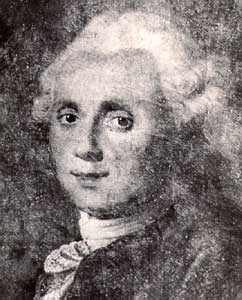 ויקיפדיהالبقع الشمسيه تشاهد على سطح الشمس كل 11 سنه. اين تتواجد هذه البقع الشمسية؟في الهالةفي الفوتوسفيرفي الكروموسفيرفي النواه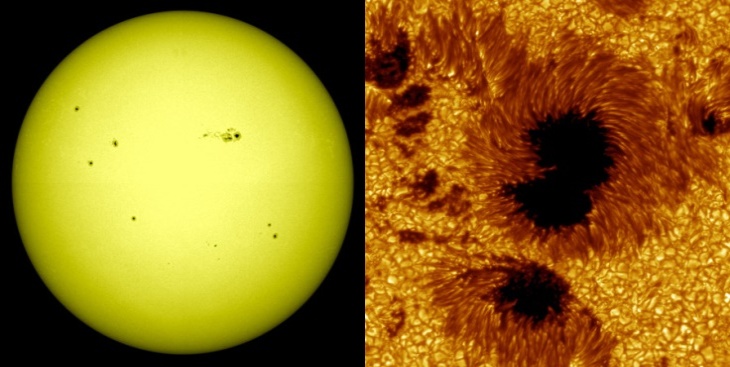 NASA/ SDOما هو عدد الاقمار الاصطناعية التي تدور حول الارض والتي تستخدم في تحديد المواقع(GPS)؟ 5100010028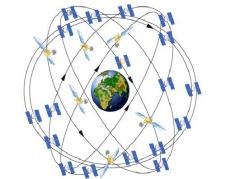 NASAالمركبة الفضائية Venus Express والتي تقوم بأجراء القياسات في الغلاف الجوي لكوكب الزهرة. ما هي درجه الحرارة التي تم قياستها على سطح كوكب الزهرة.C°450C°700C°6000C°20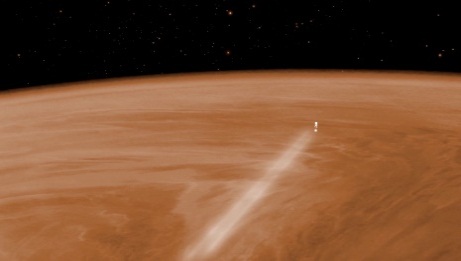 ESA–C. Carreauجيب (سيارة الدفع الرباعي) كيوريوسيتي والذي يتحرك على سطح المريخ مؤخرا قامَ بفحص:الجليدالصخور الأساسيةالصخور الرسوبيةالنيازك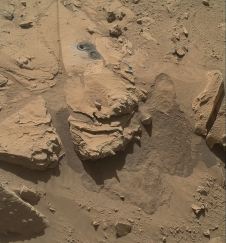 NASA/JPL-Caltech/MSSSاثناء الليل يتحرك القمر في السماء بالنسبة للنجوم:من الغرب الى الشرقمن الشرق الى الغربمن الشمال الى الجنوبمن الجنوب الى الغرب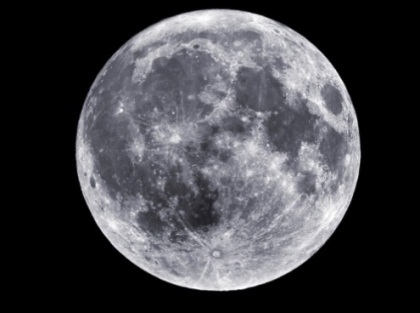 أشر الى الجملة الصحيحة: كسوف الشمس:الكسوف يحدث دائما في منتصف الشهر القمريالكسوف يحدث دائما في بداية الشهر القمريالكسوف يحدث كل شهريمكن رؤية كسوف الشمس من أي مكان 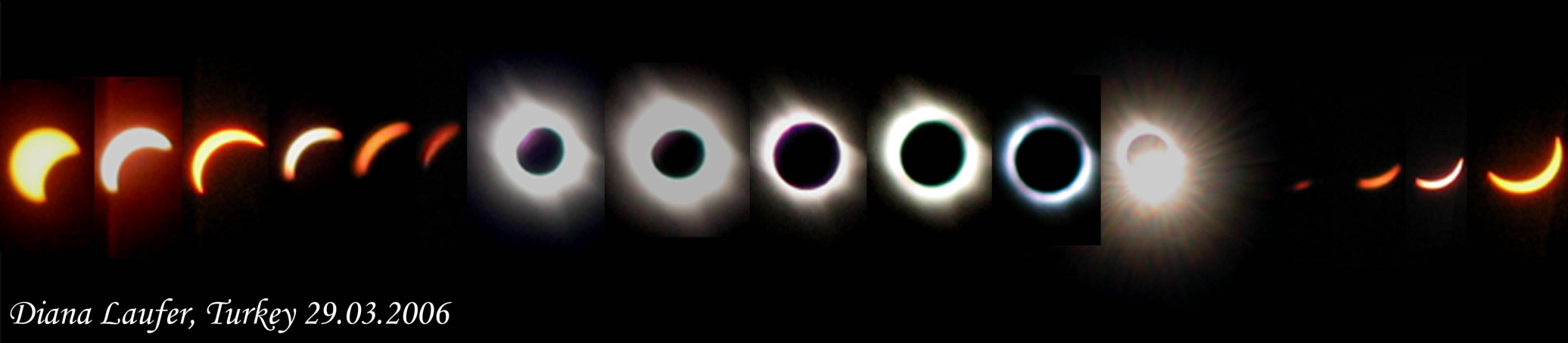 ד"ר דיאנה לאופרما هي الفترة الزمنية التي يمكث بها رائد الفضاء في محطه الفضاء الدولية؟سنه واحدهسنتانمن 3-6 أشهراسبوعان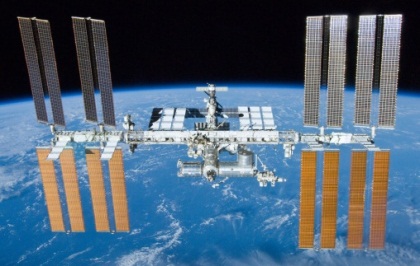 NASA/Crew of STS-132ما هي الجملة الخطأ بالنسبة لكوكب الارض؟تركيز ثاني اوكسيد الكربون(co2) يزدادمساحة الانهار الجليدية تقلمعدل درجه الحرارة يزدادمستوى المحيطات يقل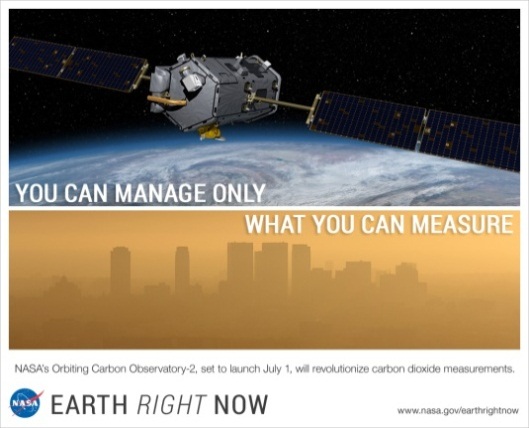 NASA قطر كوكب عطارد: أكبر من قطر الارضأكبر من قطر القمرمساو لقطر المريخمساو لقطر كوكب سيريس (كوكب قزم)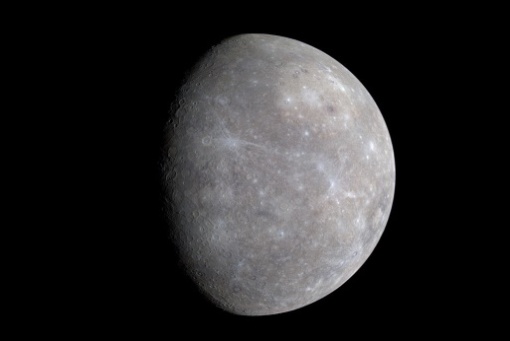 NASA/JPL ما هو اسم أكبر اقمار كوكب المشتري؟ اوروباجنيمادتيتانكاليستو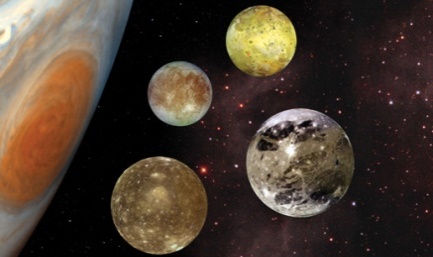 NASA المركبة الفضائية كاسيني والتي تسافر حول زحل واقماره، اكشفت مؤخرا على سح القمر تيتان: تشكل جزيرة في البحيرةبحيره جديدهتشكل شبه جزيره في البحيرةاختفاء بحيره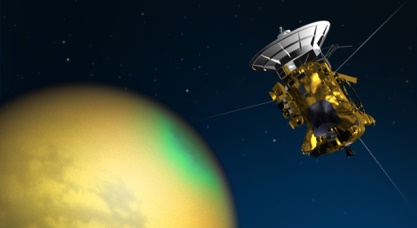 NASA/JPL النجوم من نوع "العملاقة الحمراء" هي فعلاً حمراء بسبب:انتفاخ وتبريد سطح النجم وجود كواكب سيارةمبنى المواد على السطحمجموعة من المواد حول النجم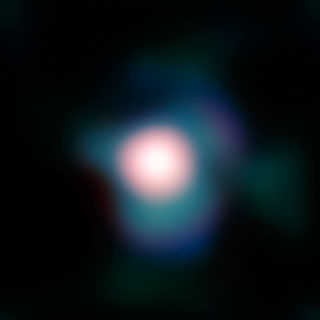 ESO and P. Kervella الارصاد الأخيرة التي تمت في مركز المجرات وجدت:منظومات شمسيهثقوب سوداء عملاقهانظمه شمسيه شبيهة لمنظومتنا الشمسية سوبر نوفا ( المستعر الاعظم)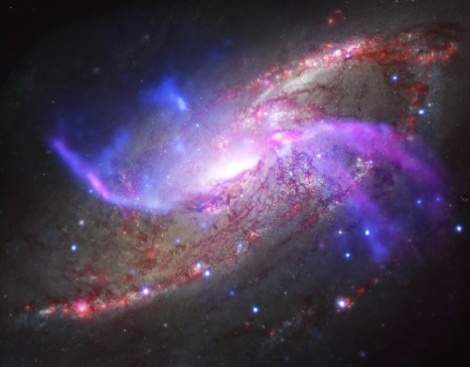 NASA/CXC/JPLCaltech/STScI/NSF/NRAO/VLA أي من الجمل الأتية غير صحيح بالنسبة للثقوب السوداء: توجد ثقوب سوداء في حاله دورانيه، منها مشحونة ومنها في حاله دوران ومشحونة يوجد نوعان اساسيان: نجميه وفائقة الضخامة الثقب الاسود هو ثقب ابيضثقوب سوداء ضخمه تبتلع النجوم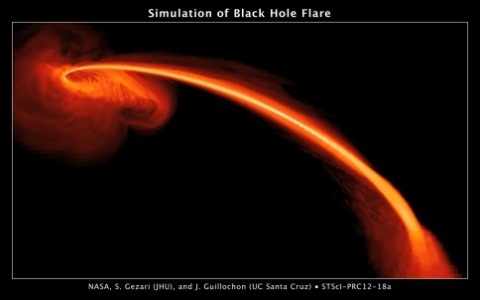 NASA البيريو (منقار الدجاجة) هو نجم مزدوج في مجموعة البجعة. ما يميز زوج النجوم:النجم الازرق يتمتع بدرجه حرارة أكثر سخونةالنجم الاصفر يتمتع بدرجه حرارة أكثر برودهبعد النجمين عنا تقريبا 400 سنه ضوئيةجميع الاجابات صحيحه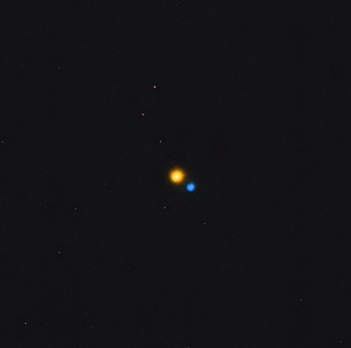  ויקיפדיה